Module Home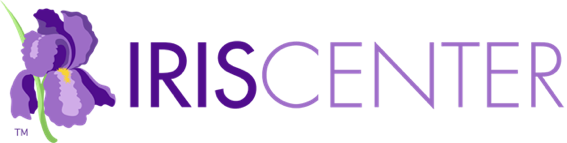 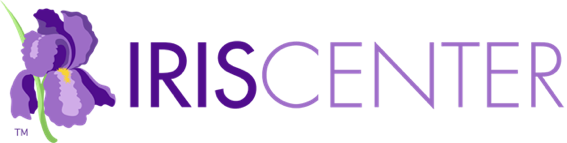 Module Description: This module examines the ways in which culture influences the daily interactions that occur across all classrooms and provides practice for enhancing culturally responsive teaching (est. completion time: 1 hour).ChallengeVideo: It’s three months into the new school year, and Mr. Bennett...Initial ThoughtsWhat influence does culture have on a student’s school success?How does linguistic diversity influence classroom performance?What impact do culture and language have on a family’s involvement in school and on their child’s education?Perspectives & ResourcesModule ObjectivesUnderstand how a teacher’s own culture can influence his or her teachingDescribe what it means to provide culturally responsive instructionRecognize how linguistic diversity may influence school outcomes for studentsUnderstand the importance of family involvement in schoolPage 1: CultureFor some people, the word “culture” evokes thoughts of special…A variety of experiences or circumstances can influence… [bullet points]For Your InformationAudio: Clint McDougal talks about the importance of recognizing…Audio: Clint McDougal stresses that teachers should be aware…Page 2: Cultural ResponsivenessCultural competence refers to an ability to learn from and respectfully…To become culturally responsive, teachers should… [bullet points]Research ShowsTeacher ReflectionActivityLink: Click to begin the journey [drop-down menu]Learning About Other CulturesDisabilities may be viewed in a variety of ways… [bullet points]Research ShowsCultural ConnectionPage 3: Culturally Responsive InstructionThe practice of ongoing personal reflection and learning about…In many instances, administrators, teachers, and other… [bullet points]Audio: Listen to Alfredo Artiles talk about the importance of…Teachers can do this by… [bullet points]Link: multicultural education [definition]For Your InformationWhen schools value and welcome cultural and… [bullet points]Cultural ConnectionPage 4: CommunicationAnother important factor that culturally responsive teachers keep…By contrast, culturally responsive teachers understand… [bullet points]Link: dramatic presentation [definition]Link: conversational and active participatory discourse [definition]Link: gestures and body movement [definition]Link: rapidly paced rhythmic speech [definition]Link: metaphorical imagery [definition]Audio: Listen to Alfredo Artiles talk about the importance of…Keep in MindCultural ConnectionIn order to be more culturally responsive… [bullet points]ActivityAudio: Donna Ford on whether cultural values and beliefs…Audio: Donna Ford on engaging in conversation with a…Audio: Donna Ford on narrative styles based on culture.Page 5: Language AcquisitionIn the United States today, a significant number or students speak…Link: English as a second language [definition]For Your InformationStages of Second Language Acquisition [table]This lack of knowledge about social and academic… [bullet points]Audio: Listen now as Clint McDougal talks about Maria and her…Cultural ConnectionPage 6: Linguistic Supports Culturally responsive teachers create a classroom environment…ManipulativesWord WallsReal Objects, Pictures, or GraphicsCooperative LearningBuilding on Background KnowledgeReading Aloud InteractivelyLabelsTechnologyCultural ConnectionPage 7: Promoting Family InvolvementResearch demonstrates that when families participate…Challenge/Possible School Solutions [table]Audio: Listen as Clint McDougal contrasts what…Audio: Listen as Luz Hernandez shares her advice…Community InvolvementTo strengthen programs and policies… [bullet points]Link: Family Engagement: Collaborating with Families of Students with Disabilities [IRIS Module]ActivityCultural ConnectionPage 8: References & Additional ResourcesSuggested module citationReferencesAdditional ResourcesPage 9: CreditsModule DeveloperMedia Production TeamMediaWrap UpSummary of the moduleAudio: Donna Ford summarizes why it is important for teachers to…Revisit your Initial Thoughts responsesAssessmentTake some time now to answer the following questions.You Have Completed This ModuleGive Us Your FeedbackLink: Module Feedback FormProfessional Development HoursLink: IRIS PD OptionsRelated Resources [link]       NOTES       NOTES       NOTES       NOTES       NOTES       NOTES       NOTES       NOTES         NOTES       NOTES       NOTES       NOTES